Муниципальное образование «Зональненское сельское поселение»Администрация Зональненского сельского поселенияП О С Т А Н О В Л Е Н И Е«____»  июля 2021 г.                                                                                                                   №_____О сносе зеленых насаждений натерритории Зональненского сельского поселенияРассмотрев заявление АО «Том-Дом ТДСК» от 01.07.2021г. №01-25-708 адрес местонахождения: 634021, г. Томск, ул. Елизаровых, д.79/1 (КПП 7021050358, ИНН 701701001) о согласовании сноса зеленых насаждений для строительства объекта капитального строительства «Жилой дом №32 в пос.Зональная Станция Томского района Томской области» (разрешение на строительство от 11.06.2021г №70-04-06-2021 выдано Администрацией МО «Зональненское сельское поселение»), руководствуясь Федеральным Законом от 06.10.2003 № 131-ФЗ «Об общих принципах организации местного самоуправления», Уставом муниципального образования «Зональненское сельское поселение» Томского района Томской области, постановлением Администрации Зональненского сельского поселения от 01.03.2021г. № 33/1 об утверждении Административного регламента по предоставлению муниципальной услуги «Выдача разрешений на подрезку, вырубку (снос), посадку зеленых насаждений на территории муниципального образования «Зональненское сельское поселение»,ПОСТАНОВЛЯЮ:1. Разрешить АО «Том-Дом ТДСК» произвести вырубку (снос) зеленых насаждений на земельном участке с кадастровым номером 70:14:0300092:8789, площадью 7344729,15кв.м., в количестве: деревья - 191 штука и кустарники согласно Акту обследования от 05.07.2021 г.2. Настоящее постановление подлежит размещению на официальном сайте МО «Зональненское сельское поселение» в сети Интернет  http://www.admzsp.ru3. Контроль за исполнением настоящего Постановления оставляю за собой.Глава поселения(Глава Администрации)                                                                                               Е.А. КоноваловаИсп. И.В.Штакинаzemlya@admzsp.ru922-145 В дело 01-03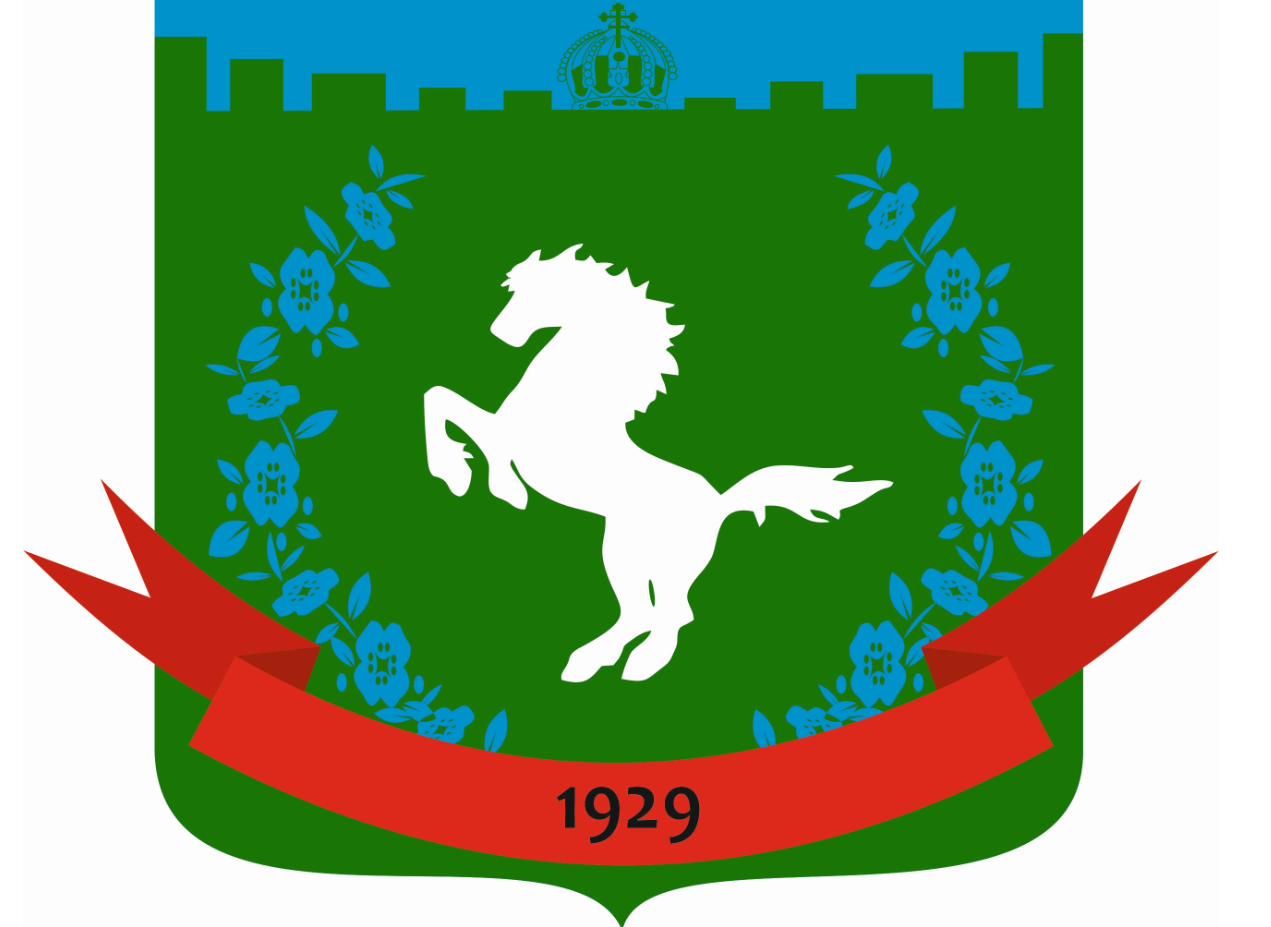 